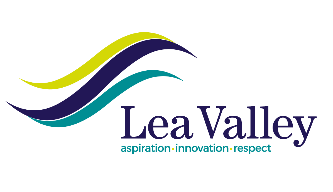 Teacher of Geography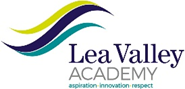 Lea Valley is an 11-19 academy with 1200 students on roll. This is an exciting time to join our team and to be part of building a beacon of educational excellence.We are looking to appoint an inspirational Teacher of Geography who shares our belief in the highest standards of academic attainment in a comprehensive setting and who have the drive and experience to help lead the academy rapidly on its journey to outstanding. They will work with their department on a range of responsibilities including monitoring of standards, tracking and analysis of results/data, behaviour management and achievement. We want a teacher who has passion, enthusiasm, alongside the skills and desire to develop and nurture every child in their care. They will deliver consistently excellent teaching and learning, to help all students to achieve excellent academic results.The successful candidate will be expected to have the potential to teach Geography at KS3-KS4 and the ideal candidate will: • Be an exceptional teacher of Geography or have the potential to become outstanding• Have proven experience working or the desire to work successfully with students of all abilities• Have the resolve to make a real difference to the lives of pupils.They will have the opportunity to:• Play a significant role in the development of Lea Valley Academy• Join the Edmonton Academy Trust and receive comprehensive CPD through the school and associated networksIf you are seeking a challenging and highly rewarding position where you enrich the lives of the students who attend Lea Valley Academy, then we want to hear from you.For a candidate information pack and a confidential/informal discussion, please contact Mrs O'Toole on 01992 704612 or applications@leavalleyacademy.org.uk. Please include a supporting statement with your application outlining how your knowledge, skills and experiences to date have prepared you effectively for the role of Teacher of Geography at Lea Valley Academy.Location: Enfield, North LondonStart Date: January 2020 or Easter 2020Deadline: Friday 15th November 2019(9.00am) Interview Date: w/c Monday 18th November 2019Salary : Mainscale/UPS The Academy is committed to safeguarding and promoting the welfare of children and young people/ vulnerable adults and expects all staff and volunteers to share this commitment. The successful candidate will be subject to an enhanced DBS check.